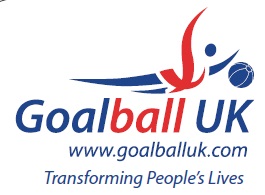 2021/2022 League WinnersNoviceNovice - Region A Winners 2021/22 – Lancashire LionsNovice - Region B Winners 2021/22 – RNC AcademyNovice - Region C Winners 2021/22 – Croysutt WarriorsNational Champions – Croysutt WarriorsIntermediateIntermediate - North Winners 2021/22 – West YorkshireIntermediate - South Winners 2021/22 – Winchester KingsNational Champions – West YorkshireElite Goalball UK - Elite Super League Winners 2021/22 – Fen TigersNational Champions – Fen TigersCupsNovice Shield – RNC AcademyIntermediate Trophy – WinchesterGoalfix Cup – Northern Allstars